Муниципальное Бюджетное Дошкольное Образовательного Учреждение «Детский сад №8 «Белоснежка»Консультация для родителей и педагогов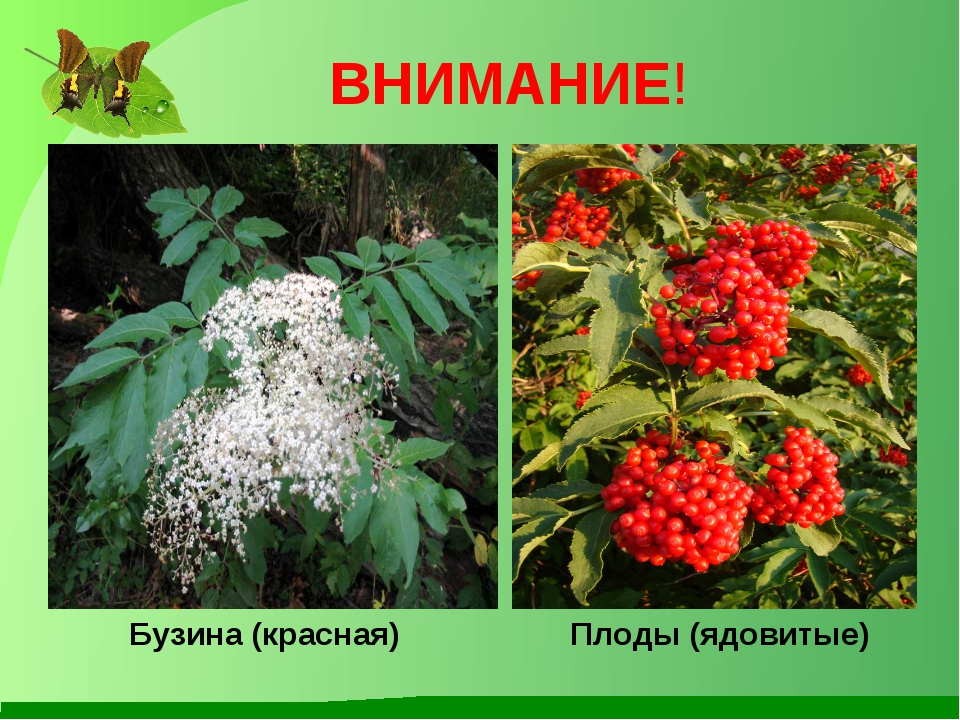 Материал подготовила воспитатель Селиверстова Е.Б. г. Мегион – 2017г.Проблема острых отравлений растениями у детей - одна из наиболее актуальных в летний период. Чаще отравления случаются с детьми в возрасте от 1 до 5 лет. В отличие от взрослых, отравления ядовитыми растениями у детей протекают тяжелее потому что:Все системы органов еще незрелые.Низкая устойчивость организма к яду.Характерно более быстрое проникновение яда в организм.Склонность детского организма к токсикозу и эксикозу (обезвоживанию).Профилактика отравления ядовитыми растениями состоит в мерах предосторожности.Уважаемые взрослые!Научите детей следующему:! Нельзя пробовать на вкус неизвестные ягоды, листья, стебли растений, плоды, семена, грибы, как бы привлекательно они не выглядели. ! К незнакомым растениям нельзя даже дотрагиваться, так как можно получить ожег, аллергическую реакцию.Действия при отравлении ядовитыми растениями:При попадании в организм ядовитых растений, а также при подозрении на это необходимо срочно принять меры первой помощи: Незамедлительно вызвать врача или скорую медицинскую помощьЕсли пострадавший в сознании, надо промыть ему желудок: дать выпить 3-4 стакана воды и, пальцем или черенком ложки надавливая на корень языка, вызвать у него рвоту. Промывание желудка следует повторить 2-3 раза.При отравлении аконитом и болиголовом желудок промывают бледно-розовым раствором марганцовокислого калия (перманганата калия).Так как многие яды хорошо адсорбируются активированным углем, после промывания желудка рекомендуется принять активированный уголь (карболен).После оказания первой медицинской помощи рекомендуется как можно быстрее доставить пострадавшего в мед. учреждение. Особая срочность вызвана в тех случаях, когда отравление вызвано растениями, воздействующими на нервную систему и сердце.При развитии судорог важно не допустить нарушения дыхания за счет спазма жевательных мышц, поэтому в рот пострадавшего следует вставить черенок ложки, обернутый бинтом или носовым платком.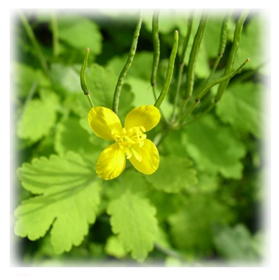 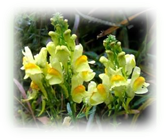             ЛЬНЯНКА                                                                          ЧИСТОТЕЛ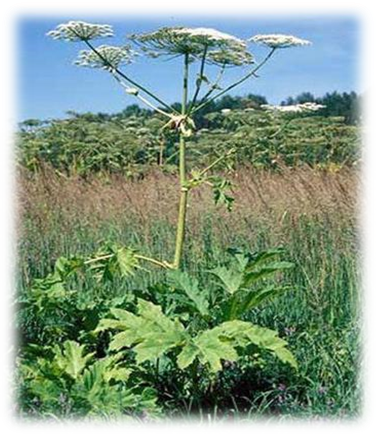        БОРЩЕВИК           ВОРОНИЙ ГЛАЗ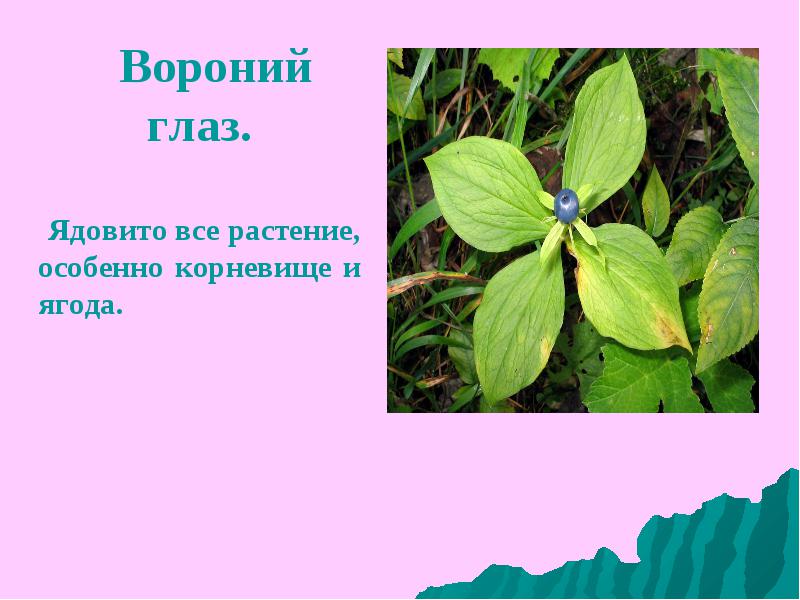 